٨- ای پروردگارحضرت عبدالبهاءاصلی فارسی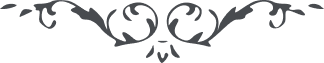 ٨- ای پروردگار ای پروردگار، ابرار را از بادهٔ اسرار سرمست کن و مطلع انوار هدايت فرما ولهی بدلها ده و وجد و طربی بجانها بخش گوشها را محرم راز کن و قلوب را هم آهنگ و هم آواز فرما تا ياران علم وحدت انسانی را در اين جهان بلند نمايند و سبب الفت و يگانگی جميع بيگانگان گردند . توئی مقتدر و توانا و توئی بخشنده و دهنده و عالم و بينا. 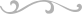 